Twentieth Annual Law and Religion Symposium Executive Committee Master Schedule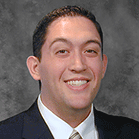 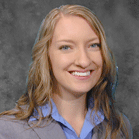 Recruitment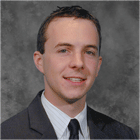 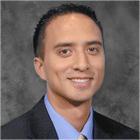 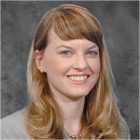 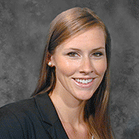 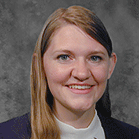 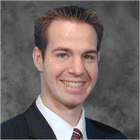 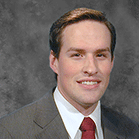 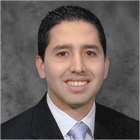 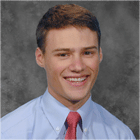 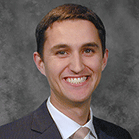 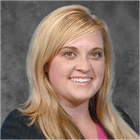 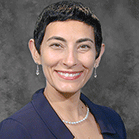 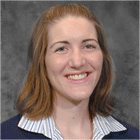 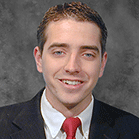 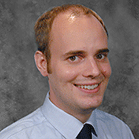 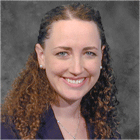 